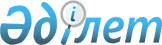 "Бірыңғай тіркелген салық ставкаларын белгілеу туралы" Т.Рысқұлов аудандық мәслихатының 2009 жылдың 25 ақпанындағы № 14-6 шешіміне өзгеріс енгізу туралы
					
			Күшін жойған
			
			
		
					Жамбыл облысы Т.Рысқұлов аудандық мәслихатының 2010 жылғы 15 қарашадағы N 29-11 Шешімі. Жамбыл облысы Т.Рысқұлов ауданының Әділет басқармасында 2010 жылғы 15 желтоқсанда 113 нөмірімен тіркелді. Күші жойылды - Жамбыл облысы Т. Рысқұлов аудандық мәслихатының 2023 жылғы 4 мамырдағы № 2-14 шешімімен
      Ескерту. Күші жойылды - Жамбыл облысы Т. Рысқұлов аудандық мәслихатының 04.05.2023 № 2-14 (алғашқы ресми жарияланғаннан кейін күнтізбелік он күн өткен соң қолданысқа енгізіледі) шешімімен.
      РҚАО ескертпесі:
      Мәтінде авторлық орфография және пунктуация сақталған.
      "Қазақстан Республикасындағы жергілікті мемлекеттік басқару және өзін-өзі басқару туралы" Қазақстан Республикасының 2001 жылғы 23 қаңтардағы Заңының 6-бабына және "Салық және бюджетке төленетін басқа да міндетті төлемдер туралы (Салық кодексі)" Қазақстан Республикасының 2008 жылғы 10 желтоқсандағы Кодексінің 422 бабына сәйкес Т.Рысқұлов аудандық мәслихат сессиясы ШЕШІМ ЕТТІ:
      1."Бірынғай тіркелген салық ставкаларын белгілеу туралы" Т.Рысқұлов аудандық мәслихатының 2009 жылғы 25 ақпанындағы № 14-6 шешіміне (Нормативтік құқықтық актілерді мемлекеттік тіркеу тізілімінде № 6-8-79 болып тіркелген, 2009 жылдың 25 сәуірдегі № 33 "Құлан таңы" газетінде жарияланған) келесі өзгеріс енгізілсін:
      Аталған шешімнің қосымшасындағы № 6 жолындағы "6" саны "5" саны болып өзгертілсін.
      2.Осы Шешім Әділет органдарында мемлекеттік тіркеуден өткен күннен бастап күшіне енеді және алғашқы ресми жарияланғаннан кейін күнтізбелік он күн өткен соң қолданысқа енгізіледі.
					© 2012. Қазақстан Республикасы Әділет министрлігінің «Қазақстан Республикасының Заңнама және құқықтық ақпарат институты» ШЖҚ РМК
				
      Аудандық мәслихат

 Аудандық

      сессиясының төрағасы

 мәслихат хатшысы

      С.Өскенбаев

 П. Сүлейменов
